VSTUPNÍ ČÁSTNázev moduluMonitorování provozu budovy (E)Kód moduluPR-m-2/AD22Typ vzděláváníVšeobecné vzděláváníTyp moduluvšeobecně vzdělávacíVyužitelnost vzdělávacího moduluKategorie dosaženého vzděláníE (dvouleté, EQF úroveň 2)Vzdělávací oblastiPR - Člověk a přírodaKomplexní úlohaObory vzdělání - poznámkyDélka modulu (počet hodin)8Poznámka k délce moduluPlatnost modulu od30. 04. 2020Platnost modulu doVstupní předpokladyVzdělávací modul je univerzálně použitelný pro širokou cílovou skupinu. Vstupním požadavkem je znalost učiva vzdělávacích oborů vzdělávací oblasti Člověk a příroda na úrovni základního vzdělávání – fyziky, chemie, přírodopisu a zeměpisu (geografie).JÁDRO MODULUCharakteristika moduluVzdělávací modul je zaměřen na prohloubení kladného vztahu jedince k životnímu prostředí. Žák se učí rozpoznávat konkrétní možnosti jednotlivců, jak v běžném životě šetřit zdroji a energiemi. Výuka je vedena motivačně s důrazem na environmentální problémy, které jsou v prostředí České republiky aktuální.Obsahová charakteristika

Vzdělávací modul má za cíl obeznámit žáky s koloběhem látek (uhlík, dusík, kyslík, voda) v přírodě a s tokem energie. Tento modul je zaměřen zejména prakticky. Vede žáky k šetření zdroji, vodou a energiemi. Žáci budou schopni navrhnout ekologizaci provozu školy, domova mládeže, či domova. V průběhu modulu budou mimo jiné provádět monitoring spotřeby vody a elektřiny, kontrolu kapajících kohoutků, protékajících záchodů, monitoring využívání umělého osvětlení či monitoring využívání alternativních zdrojů energie. Vzdělávání směřuje k prohloubení kladného vztahu k přírodě a životu, k uvědomění si významu zdravého životního stylu.Cílová skupina

Vzdělávací modul je určen žákům kategorie vzdělávání E (nižší střední odborné vzdělávání s výučním listem) napříč všemi obory vzdělání.Návaznosti modulu

Vzdělávací modul má vztah k dalším modulům, které se zabývají ekologií a environmentální výchovou.Očekávané výsledky učeníŽákvysvětlí koloběh látek v přírodě a tok energieposoudí stav životního prostředí v konkrétních podmínkáchuvede příklady znečišťování vody a vzduchu v pracovním prostředí a v domácnosti, navrhne nejvhodnější preventivní opatření a způsoby likvidace znečištěnímonitoruje spotřebu vody, kontroluje kapající kohoutkyObsah vzdělávání (rozpis učiva)koloběh látek v přírodětok energie, zdroje energieobnovitelné zdroje nejen v domácnostidoprava a transport bez fosilních palivrecyklaceUčební činnosti žáků a strategie výukyVýuka směřuje k tomu, aby žáci měli vhodnou míru sebevědomí a byli schopni sebehodnocení, jednali odpovědně a přijímali odpovědnost za svá rozhodnutí a jednání, tvořili si vlastní úsudek, byli ochotni klást si otázky a hledat na ně řešení, vážili si života, zdraví, materiálních a duchovních hodnot, dobrého životního prostředí a snažili se je zachovat pro příští generace.Pro dosažení výsledků učení jsou doporučeny následující činnosti (není nutné využít všechny):důraz je kladen na činnostní strategie, kdy jsou žáci aktivně zapojeni do vzdělávacího procesu, jsou jim poskytnuty možnosti podílet se na volbě učebních cílů a jsou vedeni k poznávání různých způsobů, jak se učitexkurze (pasivní dům, elektrárna či teplárna vyrábějící elektrickou či tepelnou energii z obnovitelných surovin, apod.)skupinová práce (práce s pracovními listy, např. Energie v mém životě, Úspory v domácnosti, Elektřina bez fosilních paliv, Alternativa transportu, Odpady v domácnosti a jejich recyklace, apod.)individuální práce (žákovské práce/projekty a jejich prezentace na téma návrh ekologizace provozu školy či domácnosti).Zařazení do učebního plánu, ročníkVÝSTUPNÍ ČÁSTZpůsob ověřování dosažených výsledkůOvěřovat dosažení výsledků učení je možné jak v průběhu modulu (průběžné hodnocení praktických činností a jejich výsledků), tak v jeho závěru s pomocí speciálních aktivit. V praxi je vhodné tyto dva přístupy kombinovat. Těžiště při hodnocení praktických činností spočívá především v postupu s přihlédnutím k výsledku.Možné způsoby ověřování dosažených výsledků učení:pomocí pracovních listů a souborů úloh (objektivní hodnocení, je zřejmé řešení)individuální práce s textem (výstupem je projekt, prezentace, apod.), vhodné užití formativního hodnocenípři hodnocení žáků bude kladen důraz na hloubku porozumění učivu, schopnost aplikovat poznatky v praxi, hodnocena bude samostatnost.Kritéria hodnoceníŽák:vysvětlí koloběh látek v přírodě a tok energieposoudí stav životního prostředí v konkrétních podmínkáchuvede příklady znečišťování vody a vzduchu v pracovním prostředí a v domácnosti, navrhne nejvhodnější preventivní opatření a způsoby likvidace znečištěnímonitoruje spotřebu vody, kontroluje kapající kohoutky.Hodnocení lze provést slovně, bodovým hodnocením, známkou, nebo procenty.Návrh hodnocení prostřednictvím procent:Každá ze čtyř oblastí je hodnocena zvlášť, hodnocení oblasti tvoří čtvrtinu (25 %) celkového hodnocení:prezentace na téma návrh ekologizace provozu školy či domácnosti (25 %);  vypracování pracovních listů (25 %);  zapojení jednotlivců do praktických činností např. fotodokumentace (25 %);účast na exkurzi (25 %).Hodnocena bude nejen práce skupin, ale i práce jednotlivců ve skupině a schopnost aplikace získaných vědomostí a dovedností v praxi.Hodnocení:100 – 86 … výborný

  85 – 70 … chvalitebný

  69 – 50 … dobrý

  49 – 34 … dostatečný

   33 – 0 …  nedostatečnýŽák nesplnil modul, pokud se vůbec nezapojil ve skupinové práci při praktických úlohách, nevypracoval pracní listy, nevytvořil prezentaci nebo v celkovém hodnocení získal méně než 34 procent.Doporučená literaturaKVASNIČKOVÁ, Danuše, Vlastimila MIKULOVÁ a Eva PLACHEJDOVÁ. Životní prostředí: doplňkový text k Základům ekologie. Havlíčkův Brod: Fragment, 1998. ISBN 80-720-0286-4.HERČÍK, Miloslav. 111 otázek a odpovědí o životním prostředí: chytrá kniha pro studenty, odborné pracovníky a širokou veřejnost. Ostrava: Montanex, 2004. ISBN 80-722-5123-6.BRANIŠ, Martin. Základy ekologie a ochrany životního prostředí: učebnice pro střední školy. 3. vydání. Praha: Informatorium, 1997. ISBN 80-860-7303-3.QUARG, Martin a kol. Ochrana životního prostředí. Praha: Státní nakladatelství technické literatury, 1985.PoznámkyObsahové upřesněníVV - Všeobecné vzděláváníMateriál vznikl v rámci projektu Modernizace odborného vzdělávání (MOV), který byl spolufinancován z Evropských strukturálních a investičních fondů a jehož realizaci zajišťoval Národní pedagogický institut České republiky. Autorem materiálu a všech jeho částí, není-li uvedeno jinak, je Martina Černá. Creative Commons CC BY SA 4.0 – Uveďte původ – Zachovejte licenci 4.0 Mezinárodní.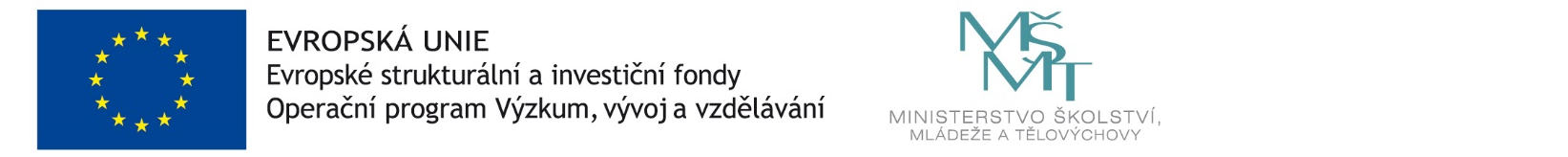 